Отчёт о работе профсоюзного комитетаБОУ "Шумерлинская общеобразовательная школа-интернат для обучающихся с ограниченными возможностями здоровья" Минобразования ЧувашииОбщая характеристика организации       Деятельность  профсоюзного  комитета  первичной  профсоюзной организации БОУ "Шумерлинская общеобразовательная школа-интернат для обучающихся с ограниченными возможностями здоровья" Минобразования Чувашии основывается на требованиях:1) Устава профсоюза работников народного образования и науки РФ;2) Коллективного договора     В первичной профсоюзной организации школы на январь 2022 года состоит  32 человек, что составляет   54 %  от  общего  числа работников.        В течение  отчетного  периода  никто не выбыл,   1 человек принят в профсоюз школы. В профсоюзной организации работают  4 комиссии:1. Комиссия по социально-трудовым спорам 2. Комиссия по культурно-массовой и спортивно-оздоровительной работе3. Комиссия по охране труда.    Всю  свою  работу  профсоюзный  комитет  строит  на  принципах социального партнерства и  сотрудничества с администрацией школы в лице директора  Бирун Л.В.,  решения  всех  вопросов  путем  конструктивного диалога в интересах работников школы.    Председатель профсоюзной организации доводит до сведения коллектива и директора решения и постановления вышестоящей профсоюзной организации. В течение отчетного периода с профкомом согласовывались приказы и распоряжения, касающиеся социально-трудовых отношений работников школы (нормы труда, оплата труда, работа в предпраздничные и праздничные дни, вопросы охраны труда, вопросы организации оздоровления и отдыха работников и др.). Сегодня все работники школы, независимо от принадлежности к профсоюзу, пользуются социальными льготами, предоставляемыми им в соответствии с коллективным договором. Организационное укрепление профсоюза    За отчетный период  были  проведено    одно  отчетно-выборное  собрание  трудового  коллектива.   Был заслушан публичный отчет председателя  первичной  профсоюзной  организации  БОУ "Шумерлинская общеобразовательная школа-интернат для обучающихся с ограниченными возможностями здоровья" Минобразования Чувашии о   проделанной  работе  за  2021  год.   Также  на  собрании,   рассматривались  вопросы  выполнения  коллективного  договора между  администрацией  и  профкомом  БОУ "Шумерлинская общеобразовательная школа-интернат для обучающихся с ограниченными возможностями здоровья" Минобразования Чувашии; вопросы  по  охране труда и соблюдение техники безопасности в ОУ; о соблюдении трудовой дисциплины членами профсоюза. Профком школы проводит большую работу по освещению деятельности Профсоюза через наглядную агитацию.  ПК информирует членов коллектива о новых положениях, документах, законах и текущей информации, полученной из республиканской организации, информирует о мероприятиях вышестоящих профсоюзных уровней Профсоюза.  Для информирования членов профсоюза, а также всей общественности школы используется  информационный стенд профкома. Наряду с современными средствами, заслуженной популярностью пользуются и традиционные способы доведения информации до членов профсоюза, основанные на личном контакте: встречи, собрания. Размещением информации на профсоюзном информационном стенде школы занимаются члены профкома, ответственные за данную работу. Это планы, решения профкома, объявления, поздравления и т.п. За отчетный период было проведено 5 заседаний профсоюзного комитета. Вопросы, рассматриваемые на заседаниях, касались подготовки рабочих мест к началу учебного года, плана работы на новый календарный год, утверждения смет расходов, оказания материальной помощи членам профсоюза, расходования денежных средств на запланированные мероприятия, проведения культурно – массовых мероприятий, согласования локальных актов и т.д. Правозащитная работаКоллективный  договор  БОУ "Шумерлинская общеобразовательная школа-интернат для обучающихся с ограниченными возможностями здоровья" Минобразования Чувашии обеспечивает работникам  дополнительные  права  и  гарантии.  Социальная поддержка работников БОУ "Шумерлинская общеобразовательная школа-интернат для обучающихся с ограниченными возможностями здоровья" Минобразования ЧувашииСегодня  большинство  работников  школы  пользуются  социальными льготами, предоставляемыми им в соответствии с коллективным договором.В течение года с профкомом согласовывались приказы и  распоряжения, касающиеся  социально-трудовых  отношений  работников  школы  (нормы труда, оплата труда, работа в предпраздничные и праздничные дни, вопросы охраны труда и др.).    Также в  2021  осуществлялось  оказание  следующих  видов материальной помощи и социальной поддержки:поощрения подарками членов профсоюзной организации и их  детей на Новый год, поощрения  подарками  членов  профсоюзной  организации  на  День защитника  Отечества,  в  Международный  женский  день  из  средств профсоюзного фонда.Финансовая отчетностьФинансовое обеспечение деятельности профсоюзной организации проводилось в соответствии со сметой, утвержденной профсоюзным комитетом, решениями профкома, с соблюдением норм законодательства и бухгалтерского учёта. Для проведения культурно-массовых, спортивно-оздоровительных мероприятий и оказания материальной помощи предусматривались средства в сметах доходов и расходов профсоюзного комитета. Распределение средств по статьям расходов утверждалось решением профсоюзного комитета. Работа по организации досуга членов профсоюзаКультурно-массовая  работа  является  важным  направлением  в деятельности  профкома. Включает  в  себя  поздравление  членовпрофсоюза  с  праздниками,  приобретение  подарков  на  Новый  год, организацию праздничных  вечеров для работников школы (День Учителя, 8 Марта, 23 февраля, Новый год). Доброй традицией осталось приобретение сладких подарков для детей членов профсоюза.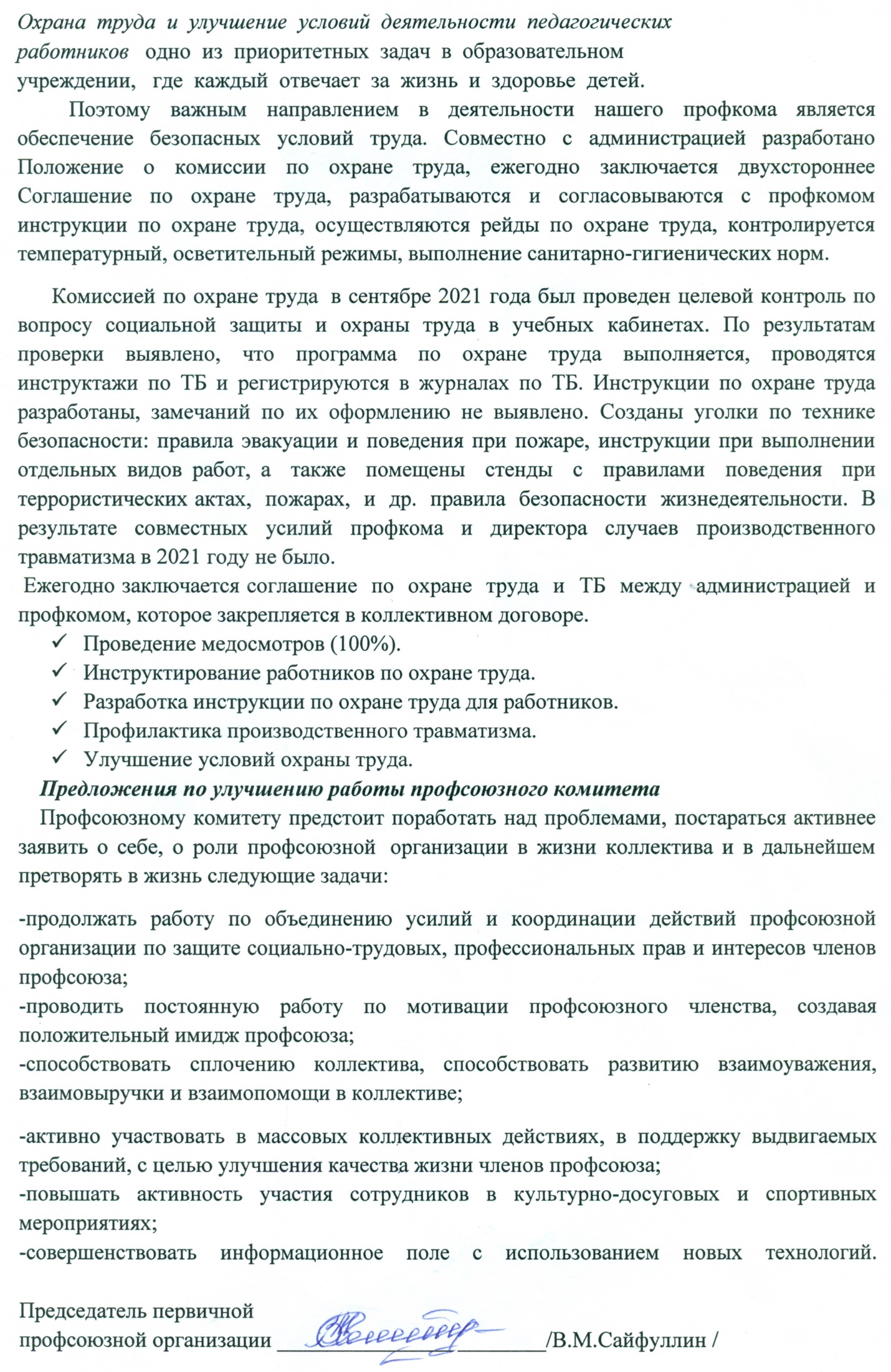 